    INSCRIPTION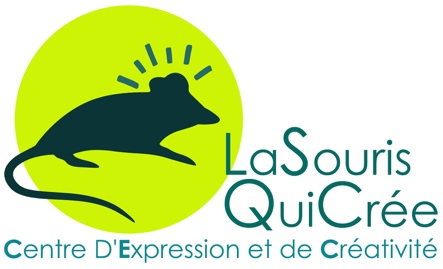 Ateliers 6-12 ans : "Arts plastiques & citoyenneté"2022-2023 - Période 1Du 14 septembre au 21 décembre 2022- le mercredi de 13h30 à 16h3013 séances : 78€Par la présente j'inscris (Une fiche d'inscription par personne)Nom : Prénom : Adresse : 	Rue et N°: 	Code Postal et Ville : Date de Naissance : Aux Ateliers "Arts plastiques & citoyenneté" du mercredi de 13h30 à 16h30 (sauf congés scolaires) à la rue des Nobles 32 à Thuin et m'engage à verser la somme de 78€ pour le 14 septembre 2022Voici mes coordonnées : Madame - Monsieur Nom : Prénom : Adresse :	Lien de parenté : Mère - Père - AutreTéléphone ou GSM : Adresse mail : J'ai découvert votre CEC par : J'autorise le Centre culturel à prendre des photos du participant et à les publier ou exposer(Site internet et exposition) - Merci de biffer cette mention si vous n'êtes pas d'accord.Date et signature de la personne responsable :............................................................................................................................................................................................................Je verse 78€ sur le compte du Centre Culturel de Thuin Haute Sambre : BE 97 0012 8736 9549 Avec la communication : "CEC LSQC - Atelier enfants - Période 1 + Nom de l’enfant". Tarif préférentiel Article 27.Je renvoie la fiche ci-dessus complétée et signée au :CEC LaSouris QuiCrée - Rue des Nobles 32 - 6530 Thuin ou par courriel : cec.lasouriquicree@centrecultureldethuin.beTéléphone pour information : 0485/24.44.82071/59.71.O6Attention, le paiement tient lieu de réservation effective.